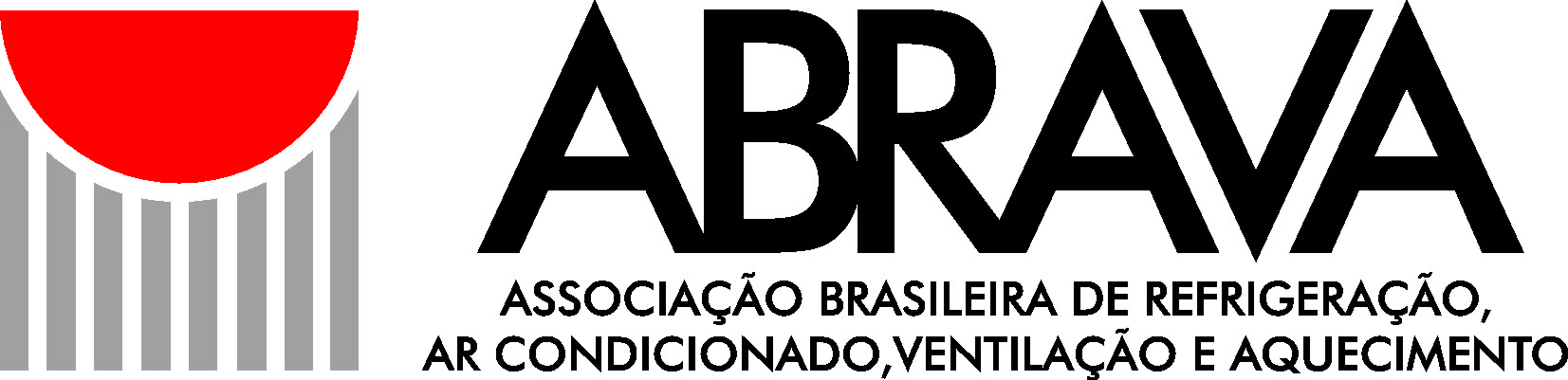 Ficha de Adesão: 
Preencha a ficha abaixo, assine e envie para o e-mail cursos@abrava.com.br ou para o fax (11) 3361-7160. Envie seu o logotipo (JPG com 300 DPI´s de resolução) para o e-mail confirmando seu interesse. Preenchimento obrigatório:   (   )R$12.000,00 – PATROCINIO OURO                                                   (   )R$6.000,00 – PATROCINIO PRATARazão Social:  Preenchimento obrigatório:   (   )R$12.000,00 – PATROCINIO OURO                                                   (   )R$6.000,00 – PATROCINIO PRATARazão Social:  Preenchimento obrigatório:   (   )R$12.000,00 – PATROCINIO OURO                                                   (   )R$6.000,00 – PATROCINIO PRATARazão Social:  Preenchimento obrigatório:   (   )R$12.000,00 – PATROCINIO OURO                                                   (   )R$6.000,00 – PATROCINIO PRATARazão Social:  Preenchimento obrigatório:   (   )R$12.000,00 – PATROCINIO OURO                                                   (   )R$6.000,00 – PATROCINIO PRATARazão Social:  Preenchimento obrigatório:   (   )R$12.000,00 – PATROCINIO OURO                                                   (   )R$6.000,00 – PATROCINIO PRATARazão Social:   

Patrocinador: 

Patrocinador: 

Patrocinador: 

Patrocinador: 

Patrocinador: 

Patrocinador:
CNPJ:  
CNPJ:  
CNPJ:  
CNPJ:   I.E:  I.E: 
Contato: 
Contato: 
Cargo: 
Cargo: 
Cargo: 
Cargo: 
Endereço: 
Endereço: 
Endereço: 
Endereço: 
Endereço: 
Endereço: 
CEP:  
Cidade: 
Cidade: 
Cidade: 
Cidade: 
Estado: Tel:  Tel:  Tel:  Fax: Fax: Fax: 
Site: 
Site: 
Site: 
E-mail:  
E-mail:  
E-mail:  